                         Jog-és Államtudományi Doktori Iskola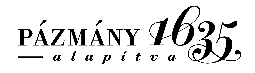 1088. Budapest, Szentkirályi u. 28-30.					      1428 Budapest Pf. 6Telefon: (+36 1) 429 7291						       www.jak.ppke.huIntézményi azonosító: FI 79633						       doktori.iskola@jak.ppke.hu KAP16-3.3: A tehetséges PhD hallgatók kutatási, publikációs, és egyéb tudományos tevékenységének és szakmai fejlődésének támogatása„A doktoranduszok oktatói munkájának díjazása”részfeladatOKTATÓI ÉRTÉKELŐLAPBudapest 20…. …………………………….  Bíráló aláírása: ………………………	                         Jog-és Államtudományi Doktori Iskola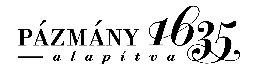 1088. Budapest, Szentkirályi u. 28-30.					      1428 Budapest Pf. 6Telefon: (+36 1) 429 7291						       www.jak.ppke.huIntézményi azonosító: FI 79633						       doktori.iskola@jak.ppke.hu KAP16-3.3: A tehetséges PhD hallgatók kutatási, publikációs, és egyéb tudományos tevékenységének és szakmai fejlődésének támogatása„A doktoranduszok oktatói munkájának díjazása”részfeladatHALLGATÓI ÉRTÉKELŐLAPKÉRJÜK ANONIM MÓDON KITÖLTENI!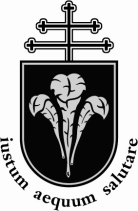 Pázmány Péter Katolikus EgyetemJog- és Államtudományi KarPályázó neve: ………………………………………NEPTUN kódja: ….... A tanegység neve: …………………………………………………………………………… A tanegység neve: …………………………………………………………………………… A doktorandusz az óra során…egyáltalán nem kisebb mértékbennagyobb mértékbenteljes mértékbenpontosan kezdte az órákat1234jól felkészült az órákra1234hatékonyan közvetítetni tudta szakmai ismereteit1234jó példákkal segítette az anyag megértését1234olyan hangulatot alakított ki, amely során bátrankérdezni lehetett1234Összesen Pázmány Péter Katolikus EgyetemJog- és Államtudományi KarPályázó neve: ………………………………………NEPTUN kódja: ….... A tanegység neve: …………………………………………………………………………… A tanegység neve: …………………………………………………………………………… A doktorandusz az óra során…egyáltalán nem kisebb mértékbennagyobb mértékbenteljes mértékbenpontosan kezdte az órákat1234jól felkészült az órákra1234hatékonyan közvetítetni tudta szakmai ismereteit1234jó példákkal segítette az anyag megértését1234olyan hangulatot alakított ki, amely során bátrankérdezni lehetett1234Összesen 